"СОЗДАНИЕ  РАЗВИВАЮЩЕЙ  ПРЕДМЕТНО-ПРОСТРАНСТВЕННОЙ СРЕДЫ В ДОУ СООТВЕТСТВИИ С ФГОС ДО"     Дошкольный возраст рассматривается, как фундаментальный период целенаправленного развития базовых качеств личности. В связи с этим Федеральный закон «Об образовании в Российской Федерации» от 29.12.2012 г. № 273-ФЗ определяет совокупность обязательных требований к дошкольному образованию – это Федеральный государственный образовательный стандарт, утвержденный Приказом Минобрнауки от 17.10.2013г. №1155.      Выдающийся философ и педагог Жан Жак Руссо, одним из первых предложил рассматривать среду, как условие оптимального саморазвития личности, считая, что благодаря ей, ребенок сам может развивать свои индивидуальные способности и возможности. Роль взрослого заключается в правильном моделировании такой среды, которая способствует максимальному развитию личности ребенка.Организация развивающей предметно-пространственной среды в свете требований ФГОС ДО это, прежде всего:- Образовательная среда – совокупность условий, целенаправленно создаваемых в целях обеспечения полноценного образования и развития детей.- Развивающая предметно-пространственная среда – часть образовательной среды, представленная специально организованным пространством (помещениями, участком и т. п., материалами, оборудованием и инвентарем для развития детей дошкольного возраста в соответствии с особенностями каждого возрастного этапа, охраны и укрепления их здоровья, учёта особенностей и коррекции недостатков их развития.      В связи с введением ФГОС ДО, вопрос организации предметно-пространственной развивающей среды в нашем ДОУ на сегодняшний день стоит особо актуально, т.к. она должна обеспечивать возможность педагогам ДОУ эффективно развивать индивидуальность каждого ребенка с учетом его склонностей, интересов, уровня активности.      В соответствии с ФГОС ДО основная образовательная программа строится с учетом принципа интеграции образовательных областей и в соответствии с возрастными возможностями и особенностями воспитанников. Решение программных образовательных задач предусматривается не только в совместной деятельности взрослого и детей, но и в самостоятельной деятельности детей, а также при проведении режимных моментов.Создавая развивающую предметно-пространственную среду любой возрастной группы в ДОУ, необходимо учитывать психологические основы конструктивного взаимодействия участников воспитательно-образовательного процесса, дизайн  современной среды дошкольного учреждения и психологические особенности возрастной группы, на которую нацелена данная среда.  РПП среда в младшем дошкольном возрасте:   Для детей этого возраста – достаточно большое пространство в группе для удовлетворения потребности в двигательной активности. Правильно организованная развивающая среда позволяет каждому малышу найти занятие по душе, поверить в свои силы и способности, научиться взаимодействовать с педагогами и со сверстниками, понимать и оценивать их чувства и поступки, а ведь именно это и лежит в основе развивающего обучения.    При создании развивающего пространства в групповом помещении необходимо учитывать ведущую роль игровой деятельности в развитии, это в свою очередь обеспечит эмоциональное благополучие каждого ребёнка, развитие его положительного самоощущения, компетентности в сфере отношений к миру, к людям, к себе, включение в различные формы сотрудничества, что и является основными целями дошкольного обучения и воспитания.РПП среда в среднем дошкольном возрасте:    Организация жизни и воспитание детей пятого года жизни направлены на дальнейшее развитие умения понимать окружающих людей, проявлять к ним доброжелательное отношение, стремиться к общению и взаимодействию.  Развивающая предметно-пространственная среда группы организуется с учётом возможностей для детей играть и заниматься отдельными подгруппами. Пособия и игрушки располагаются так, чтобы не мешать их свободному перемещению. Необходимо предусмотреть место для временного уединения дошкольника, где он может подумать, помечтать.РПП среда в старшем дошкольном возрасте:    В старшем дошкольном возрасте происходит интенсивное развитие интеллектуальной, нравственно-волевой и эмоциональной сфер личности. Переход в старшую группу связан с изменением психологической позиции детей: они впервые начинают ощущать себя старшими среди других детей в детском саду. Воспитатель помогает дошкольникам понять это новое положение.      Развивающая предметно-пространственная среда организуется так, чтобы каждый ребёнок имел возможность заниматься любимым делом. Размещение оборудования по секторам позволяет детям объединиться подгруппами по общим интересам (конструирование, рисование, ручной труд, театрально-игровая деятельность, экспериментирование). Обязательными в оборудовании являются материалы, активизирующие познавательную деятельность, развивающие игры, технические устройства и игрушки и т. д. Широко используются материалы, побуждающие детей к освоению грамоты.Основные составляющие при проектировании предметно-пространственной развивающей среды в группе:ПРОСТРАНСТВОВРЕМЯПРЕДМЕТНОЕ ОКРУЖЕНИЕТакое проектирование среды показывает её влияние на развитие ребёнка. Проектирование среды с использованием таких составляющих позволяет представить все особенности жизнедеятельности ребёнка в среде. Успешность влияния развивающей среды на ребёнка обусловлена её активностью в этой среде. Вся организация педагогического процесса предполагает свободу передвижения ребёнка. В среде необходимо выделить следующие зоны для разного вида активности:— рабочая;— активная;— спокойная. Развивающая предметно-пространственная среда должна быть: Содержательно-насыщенной; Полифункциональной; Трансформируемой; Вариативной; Доступной; Безопасной.Насыщенность среды предполагает:Разнообразие материалов, оборудования, инвентаря в группе;Должна соответствовать возрастным особенностям и содержанию программы.Полифункциональность материалов предполагает:Возможность разнообразного использования различных составляющих предметной среды (детская мебель, маты, мягкие модули, ширмы и т. д.) Наличие не обладающих жёстко закреплённым способом употребления полифункциональных предметов (в т. ч. природные материалы, предметы-заместители) Трансформируемость пространства обеспечивает возможность изменений РПП среды в зависимости:От образовательной ситуацииОт меняющихся интересов детейОт возможностей детейВариативность среды предполагает:Наличие различных пространствПериодическую сменяемость игрового материалаРазнообразие материалов и игрушек для обеспечения свободного выбора детьмиПоявление новых предметов Доступность среды предполагает:Доступность для воспитанников всех помещений, где осуществляется образовательная деятельностьСвободный доступ к играм, игрушкам, пособиям, обеспечивающим все виды детской активностиИсправность и сохранность материалов и оборудованияБезопасность среды:Соответствие всех её элементов по обеспечению надёжности и безопасности, т. е. на игрушки должны быть сертификаты и декларации соответствия.Центры развивающей активности детейОбстановку в группах создали таким образом, чтобы предоставить ребенку возможность самостоятельно делать выбор. Помещение группы разделено на несколько центров, в каждом из которых содержится достаточное количество материалов для познания, исследования в разных областях деятельности, игры.Для социально – коммуникативного направления созданы центры:- центр активности (сюжетно – ролевые игры);- центр ПДД; - центр пожарной безопасности;-центр трудовой деятельности. Познавательного направления:- центр «Мы познаём мир»;- центр «Я знаю свои права»;- центр «Экспериментирования»;- центр патриотического воспитания;- центр конструктивной деятельности;- центр сенсорного развития;- центр математического развития. Речевого направления:-центр театрализации;-центр «Будем говорить правильно»;-центр «Здравствуй, книжка!». Художественно – эстетического направления:-центр «Маленький художник»;-центр «Умелые руки»;-центр «Весёлые нотки». Физическое направление:- центр «Здоровейка»- центр спорта «Будь здоров». Целенаправленно организованная развивающая предметно-пространственная среда в группе играет большую роль в развитии и воспитании ребёнка. Созданная среда вызывает у детей чувство радости, эмоционально положительное отношение к детскому саду, желание посещать его, обогащает новыми впечатлениями, побуждает к активной творческой деятельности, способствует интеллектуальному и социальному развитию детей дошкольного возраста.  Благодаря созданным условиям развивающей предметно-пространственной среды с учётом ФГОС ДО, дети стали более социализированы, умеют общаться друг с другом, смело и свободно передвигаются в пространстве ДОУ, повысился познавательный интерес, любознательность, желание экспериментировать. Главной задачей воспитания дошкольников являются создание у детей чувства эмоционального комфорта и психологической защищённости. В детском саду ребёнку важно чувствовать себя любимым и неповторимым. Поэтому, важным является и среда, в которой проходит воспитательный процесс.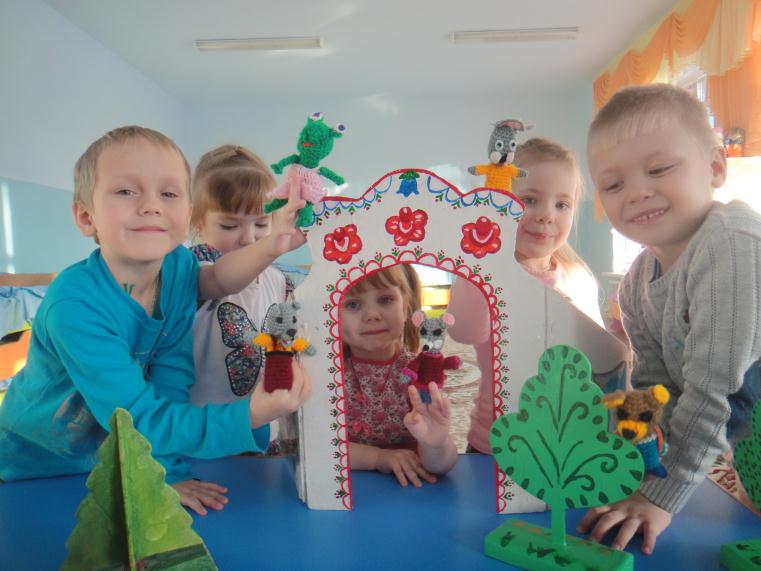 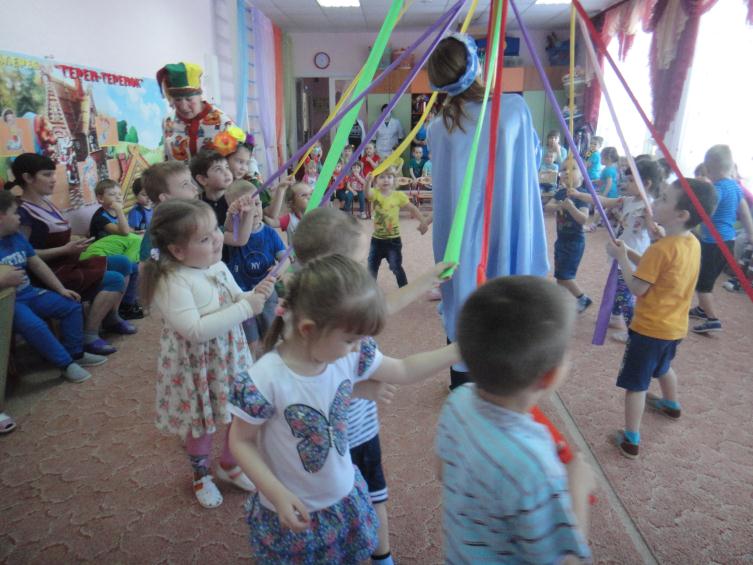 